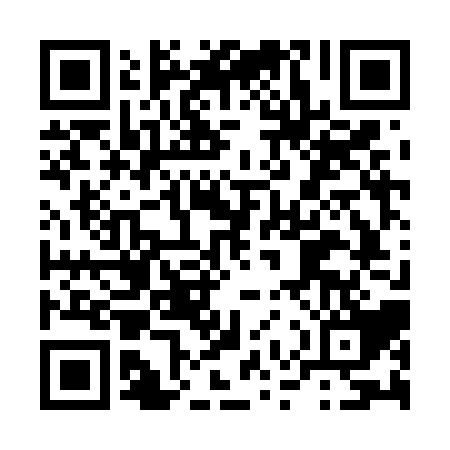 Ramadan times for Bifoss, CameroonMon 11 Mar 2024 - Wed 10 Apr 2024High Latitude Method: NonePrayer Calculation Method: Muslim World LeagueAsar Calculation Method: ShafiPrayer times provided by https://www.salahtimes.comDateDayFajrSuhurSunriseDhuhrAsrIftarMaghribIsha11Mon5:085:086:1712:193:316:226:227:2712Tue5:085:086:1712:193:316:226:227:2713Wed5:085:086:1612:193:306:216:217:2614Thu5:075:076:1612:193:296:216:217:2615Fri5:075:076:1612:183:286:216:217:2616Sat5:065:066:1512:183:276:216:217:2617Sun5:065:066:1512:183:276:216:217:2618Mon5:065:066:1412:183:266:216:217:2519Tue5:055:056:1412:173:256:206:207:2520Wed5:055:056:1412:173:246:206:207:2521Thu5:045:046:1312:173:236:206:207:2522Fri5:045:046:1312:163:226:206:207:2523Sat5:045:046:1212:163:216:206:207:2524Sun5:035:036:1212:163:206:206:207:2425Mon5:035:036:1212:153:196:196:197:2426Tue5:025:026:1112:153:186:196:197:2427Wed5:025:026:1112:153:176:196:197:2428Thu5:015:016:1012:153:166:196:197:2429Fri5:015:016:1012:143:156:196:197:2430Sat5:005:006:1012:143:146:186:187:2331Sun5:005:006:0912:143:156:186:187:231Mon5:005:006:0912:133:156:186:187:232Tue4:594:596:0812:133:166:186:187:233Wed4:594:596:0812:133:166:186:187:234Thu4:584:586:0712:123:176:176:177:235Fri4:584:586:0712:123:176:176:177:236Sat4:574:576:0712:123:186:176:177:237Sun4:574:576:0612:123:186:176:177:228Mon4:564:566:0612:113:196:176:177:229Tue4:564:566:0612:113:196:176:177:2210Wed4:554:556:0512:113:196:166:167:22